Podpórka na książki a’2 szt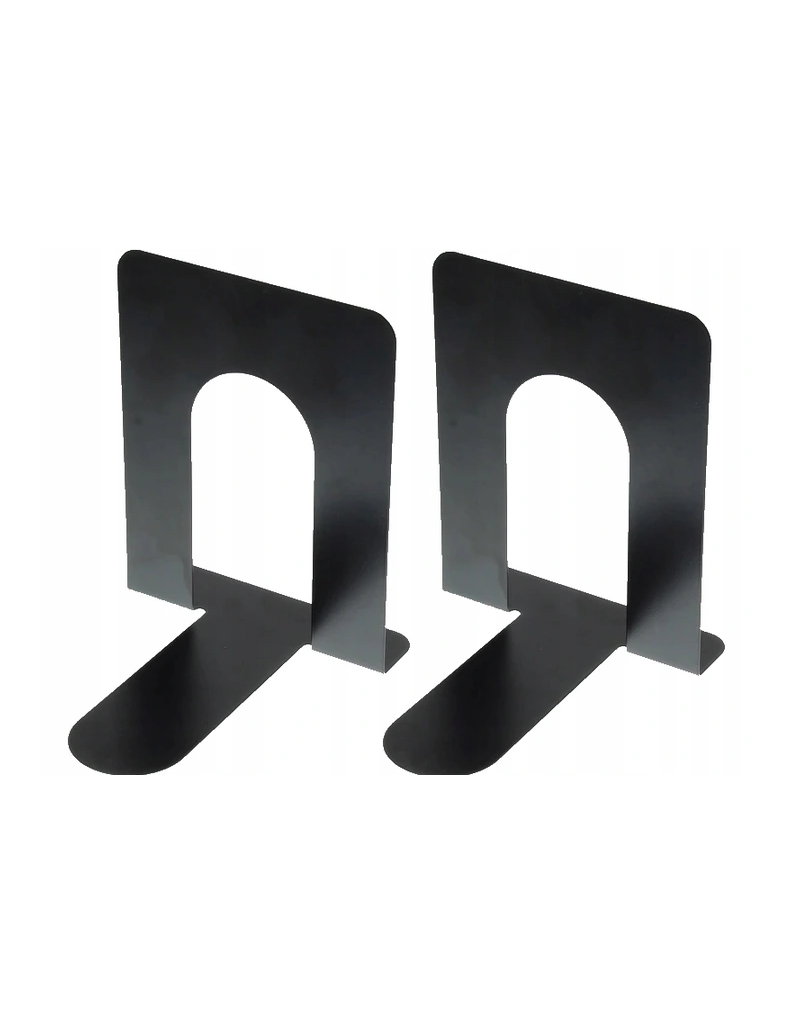 Wymiary:wysokość: 16,8cmszerokość: 13cmdługość stopki: 15,3cm